STATE OF CALIFORNIA – NATURAL RESOURCES AGENCY	EDMUND G. BROWN JR., GovernorAddendum 3March 28, 2018IFB-17-403Increasing Compliance with the Building Energy Efficiency StandardsThe purpose of this addendum is to extend the deadline for bids by one week due to the requirements for detailed budgets for all subcontractors.IFB-17-403 is revised as follows:Section I Introduction – Key Activities and DatesRachel Grant KileyCommission Agreement OfficerACTIVITYACTION DATEIFB ReleaseMarch 5, 2018Written Question Submittal Deadline*March 19, 2018Distribute Questions/Answers and Addenda (if any)March 26, 2018Deadline to Submit Bid by 5:00 p.m.*April 2, 2018April 9, 2018Public Bid OpeningApril 3, 2018April 10, 2018Notice of Proposed Award April 9, 2018Energy Commission Business Meeting June 13, 2018Contract Start DateJune 29, 2018Contract Termination DateJune 29, 2019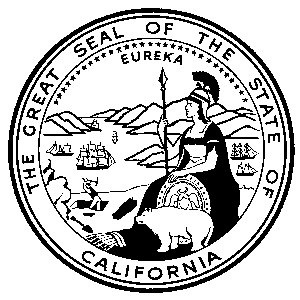 